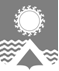      АДМИНИСТРАЦИЯ СВЕТЛОГОРСКОГО СЕЛЬСОВЕТА     ТУРУХАНСКОГО РАЙОНА КРАСНОЯРСКОГО КРАЯПОСТАНОВЛЕНИЕп. Светлогорск «26» марта 2015г.                                                                                                     № 14-ПВ целях установления единого порядка решения вопросов согласования переустройства и (или) перепланировки жилых (нежилых) помещений, расположенных на территории Светлогорского сельсовета Туруханского района Красноярского края, в соответствии с Градостроительным кодексом Российской Федерации, Жилищным кодексом Российской Федерации, постановлением Правительства Российской Федерации от 28.04.2005 N 266 "Об утверждении формы заявления о переустройстве и (или) перепланировке жилого помещения и формы документа, подтверждающего принятие решения о согласовании переустройства и (или) перепланировки жилого помещения", строительными правилами и нормами, руководствуясь ст. 19, 22 Устава Светлогорского сельсовета Туруханского района Красноярского края ПОСТАНОВЛЯЮ:1. Утвердить Положение о порядке согласования переустройства и (или) перепланировки жилых (нежилых) помещений, расположенных на территории Светлогорского сельсовета Туруханского района Красноярского края, согласно приложению № 1.2. Контроль за исполнением настоящего постановления возложить на специалиста администрации Светлогорского сельсовета Ивину Наталью Анатольевну.3. Настоящее постановление вступает в силу с момента официального опубликования в газете «Светлогорский вестник».Глава Светлогорского сельсовета					               	           А.К. КришталюкПОЛОЖЕНИЕ О ПОРЯДКЕ СОГЛАСОВАНИЯ ПЕРЕУСТРОЙСТВА И (ИЛИ) ПЕРЕПЛАНИРОВКИ ЖИЛЫХ (НЕЖИЛЫХ) ПОМЕЩЕНИЙ, РАСПОЛОЖЕННЫХ НА ТЕРРИТОРИИ СВЕТЛОГОРСКОГО СЕЛЬСОВЕТА ТУРУХАНСКОГО РАЙОНА КРАСНОЯРСКОГО КРАЯ1. Общие положения1.1. Положение о порядке согласования переустройства и (или) перепланировки жилых (нежилых) помещений, расположенных на территории Светлогорского сельсовета Туруханского района Красноярского края (далее - Положение), разработано в соответствии с Жилищным кодексом Российской Федерации, Градостроительным кодексом Российской Федерации, постановлением Правительства Российской Федерации от 28.04.2005 N 266 "Об утверждении формы заявления о переустройстве и (или) перепланировке жилого помещения и формы документа, подтверждающего принятие решения о согласовании переустройства и (или) перепланировки жилого помещения", постановлением Государственного комитета Российской Федерации по строительству и жилищно-коммунальному комплексу от 27 сентября 2003 г. N 170 "Об утверждении правил и норм технической эксплуатации жилищного фонда", строительными правилами и нормами, регламентирующими правила технической эксплуатации жилищного фонда, и устанавливает общие требования к порядку согласования переустройства и (или) перепланировки жилых и нежилых помещений, расположенных на территории Светлогорского сельсовета Туруханского района Красноярского края (далее – Светлогорский сельсовет).1.2. Переустройство жилого (нежилого) помещения представляет собой установку, замену или перенос инженерных сетей, санитарно-технического, электрического или другого оборудования, требующие внесения изменения в технический паспорт жилого (нежилого) помещения.1.3. Вопросы переустройства включают:1) перенос отопительных, нагревательных сантехнических и газовых приборов, электрических сетей;2) устройство и переоборудование туалетов, ванных комнат, кухонь;3) переустройство подвальных помещений;4) прокладку новых или замену существующих подводящих и отводящих трубопроводов и устройств для установки душевых кабин, джакузи, стиральных машин повышенной мощности и других сантехнических и бытовых приборов нового поколения;5) устройство вновь вентиляционных каналов;1.4. Перепланировка жилого (нежилого) помещения представляет собой изменение его конфигурации, требующее внесения изменения в технический паспорт жилого (нежилого) помещения.1.5. Вопросы перепланировки включают:1) установку, разборку, перенос перегородок в помещениях, в том числе смежных;2) перенос и устройство дополнительных дверных проемов, расширение дверных проемов;3) разукрупнение многокомнатных квартир;4) устройство дополнительных кухонь и санузлов;5) расширение жилой площади за счет вспомогательных помещений;6) ликвидацию темных кухонь и входов в кухни через квартиры или жилые помещения;7) устройство или переоборудование существующих тамбуров перед квартирами;8) установку распашных решеток внутри помещения или между рамами в оконном проеме, на балконе или лоджии;10) устройство дополнительных входов, пандусов и крылец.1.6. В случае выявления самовольно произведенных, а также выполненных с нарушениями настоящего Положения переустройства и (или) перепланировки собственник, арендатор или наниматель жилого и (или) нежилого помещения несет ответственность в соответствии с действующим законодательством.1.7. Решение вопросов, связанных с переустройством и (или) перепланировкой жилых (нежилых) помещений в ходе их капитального ремонта и реконструкции, принимается в ином установленном законодательством порядке на основании соответствующих нормативных документов и настоящим Положением не регулируется.2. Условия переустройства и (или) перепланировки жилых (нежилых) помещений2.1. Собственник жилого (нежилого) помещения в многоквартирных домах или уполномоченное им лицо (наниматель, арендатор) имеет право производить переустройство и (или) перепланировку в целях повышения благоустройства и улучшения комфортности проживания граждан.2.2. Переустройство и (или) перепланировка жилых (нежилых) помещений в жилых домах, а также все работы и услуги, связанные с этим (получение необходимых справок, актов, заключений, осуществление технадзора, приемка выполненных работ и т.д.), осуществляются за счет собственных средств собственника или уполномоченного им лица (далее - Заявитель).2.3. Работы по переустройству и (или) перепланировке жилых (нежилых) помещений разрешается производить только после получения решения главы Светлогорского сельсовета Туруханского района Красноярского края о согласовании переустройства и (или) перепланировки жилого (нежилого) помещения в форме постановления главы Светлогорского сельсовета Туруханского района Красноярского края.2.4. При выполнении переустройства и перепланировки жилых (нежилых) помещений не допускаются:1) установка перегородок, если в результате перепланировки образуется новое жилое помещение без естественного освещения или без приборов отопления;2) установка перегородок, если в результате перепланировки образуется новое нежилое помещение, должно соответствовать нормам СанПиН 2.1.2.1002-00;3) перепланировка, в результате которой образуется жилая комната площадью менее 14 кв. м в однокомнатных квартирах и менее 8 кв. м в квартирах с числом комнат 2 и более;4) увеличение вспомогательной площади квартиры за счет жилой (исключение составляет повышение благоустройства и комфортности условий проживания с учетом рассмотрения обстоятельств каждого конкретного случая);5) переустройство и (или) перепланировка помещений, ведущие к нарушению прочности или разрушению несущих конструкций здания, ухудшению сохранности и внешнего вида фасадов, нарушению противопожарных устройств, нарушению в работе инженерных систем и оборудования, затрудняющему доступ к инженерным коммуникациям и отключающим устройствам;6) переустройство и (или) перепланировка жилых (нежилых) помещений (квартир, комнат), ухудшающие условия проживания жителей квартиры или жилого дома;7) переустройство и (или) перепланировка при отсутствии согласия собственника или нанимателя, совершеннолетних членов семьи нанимателя, а также если перепланировка или переустройство влечет за собой ущемление прав несовершеннолетних членов семьи нанимателя;8) переустройство и (или) перепланировка при отсутствии согласия собственника нежилого помещения.3. Порядок получения разрешения на переустройство и (или) перепланировку жилого (нежилого) помещения3.1. Для получения разрешения на переустройство и (или) перепланировку жилого (нежилого) помещения Заявитель представляет в Администрацию Светлогорского сельсовета Туруханского района Красноярского края (далее администрация Светлогорского сельсовета) следующие документы:1) заявление о переустройстве и (или) перепланировке по форме, утвержденной Правительством Российской Федерации (приложение 1 к настоящему Положению);2) правоустанавливающие документы на переустраиваемое и (или) перепланируемое жилое (нежилое) помещение (подлинники или засвидетельствованные в нотариальном порядке копии);3) подготовленный и оформленный в установленном порядке проект переустройства и (или) перепланировки переустраиваемого и (или) перепланируемого жилого (нежилого) помещения;4) технический паспорт переустраиваемого и (или) перепланируемого жилого (нежилого) помещения;5) согласие в письменной форме всех членов семьи нанимателя (в том числе временно отсутствующих членов семьи нанимателя), занимающих переустраиваемое и (или) перепланируемое жилое помещение на основании договора социального найма (в случае, если заявителем является уполномоченный наймодателем на представление предусмотренных пунктом 2.1 настоящего Положения документов наниматель переустраиваемого и (или) перепланируемого жилого помещения по договору социального найма). Подлинность подписей лиц, давших согласие, заверяется администрацией специалистом администрации Светлогорского сельсовета либо управляющей компанией, председателем правления ТСЖ или ЖСК;6) заключение органа по охране памятников архитектуры, истории и культуры о допустимости проведения переустройства и (или) перепланировки жилого (нежилого) помещения, если такое жилое помещение, дом или нежилое помещение, в котором оно находится, является памятником архитектуры, истории или культуры.3.2. Заявление о переустройстве и (или) перепланировке жилого (нежилого) помещения подписывает Заявитель.В случае если собственником является юридическое лицо, подпись от его имени на заявлении ставит уполномоченное лицо на основании доверенности либо руководитель, действующий на основании учредительных документов, и скрепляет свою подпись печатью юридического лица.В случае если помещение находится в общей собственности двух и более лиц и ни один из собственников либо иных лиц не уполномочен в установленном порядке представлять их интересы, то все собственники помещения подписывают заявление и совместно подают его.3.3. Для осуществления переустройства и (или) перепланировки жилого (нежилого) помещения необходимо разработать проект переустройства и (или) перепланировки жилого (нежилого) помещения.3.4. Проект переустройства и (или) перепланировки жилого (нежилого) помещения разрабатывается специализированными проектными организациями или индивидуальными предпринимателями (архитекторами-проектировщиками), имеющими разрешение на проектирование с соответствующим объемом видов проектных работ согласно действующему законодательству.3.5. В проекте должно быть отражено техническое состояние конструкций и инженерного оборудования в зоне перепланировки или переустройства, обмерные чертежи жилого (нежилого) помещения с привязкой инженерного оборудования, при необходимости - расчеты параметров конструкций и инженерных сетей.3.6. Проект должен содержать сведения о проектной организации (индивидуальном архитекторе-проектировщике), быть подписан ее руководителем (подпись должна быть скреплена печатью) и иметь подписи непосредственных исполнителей на соответствующих листах проекта.3.7. В состав проекта переустройства и (или) перепланировки жилого (нежилого) помещения должны входить следующие документы:1) пояснительная записка по архитектурно-планировочным, конструктивным, технологическим решениям, внутреннему инженерному оборудованию, охране окружающей среды, противопожарным мероприятиям (при необходимости);2) планы помещения с указанием предполагаемых к сносу перегородок, устанавливаемых перегородок, мест организации проемов во внутренних стенах;3) план помещения с указанием внутренних инженерных коммуникаций (при необходимости);4) план помещения с размещением технологического оборудования (при необходимости);5) чертежи узлов и деталей (при необходимости).3.8. В случае необходимости изменений инженерного оснащения помещений (установка теплового, газового, электротехнического оборудования с повышенным потреблением водоэнергетических ресурсов) проект должен быть согласован с соответствующими службами.Согласование на проведение переустройства и (или) перепланировки жилого (нежилого) помещения подтверждается подписями уполномоченных представителей указанных организаций и заверяется печатью на проекте переустройства и (или) перепланировки.3.9. Проект переустройства и (или) перепланировки жилого (нежилого) помещения подлежит согласованию путем проставления подписи должностного лица и печати соответствующей организации со следующими организациями и ответственными лицами:1) Главы Светлогорского сельсовета Туруханского района Красноярского края.4) соответствующими службами - при необходимости изменения инженерного оснащения помещений (установка теплового, газового, электротехнического оборудования с повышенным потреблением водоэнергетических ресурсов).3.10. Для признания помещений жилыми помещениями, жилых помещений непригодными для проживания, многоквартирных домов аварийными и подлежащими сносу или реконструкции, перевода жилых помещений в нежилые и нежилых помещений в жилые, согласования переустройства и (или) перепланировки жилых помещений и нежилых помещений создается Межведомственная комиссия Светлогорского сельсовета Туруханского района Красноярского края (далее - Межведомственная комиссия), положение о которой и ее состав утверждаются главой Светлогорского сельсовета.3.11. Межведомственная комиссия не позднее чем через три рабочих дня со дня принятия постановления о согласовании либо об отказе в согласовании переустройства и (или) перепланировки жилого (нежилого) помещения выдает или направляет соответствующее постановление Заявителю по адресу, указанному в заявлении.3.12. Постановление о согласовании или об отказе в согласовании переустройства и (или) перепланировки жилого (нежилого) помещения, форма и содержание которого установлены Правительством Российской Федерации, должно быть принято главой Светлогорского сельсовета по результатам рассмотрения соответствующего заявления и иных представленных документов и заключения Межведомственной комиссии не позднее чем через сорок пять дней со дня представления указанных документов.3.13. Постановление является основанием проведения переустройства и (или) перепланировки жилого (нежилого) помещения.4. Отказ в согласовании переустройства и (или) перепланировки жилого (нежилого) помещения4.1. Отказ в согласовании переустройства и (или) перепланировки жилого (нежилого) помещения допускается в случае:1) непредставления документов, указанных в пункте 3.1 настоящего Положения;2) представления документов в ненадлежащий орган;3) несоответствия проекта переустройства и (или) перепланировки жилого (нежилого) помещения требованиям законодательства.4.2. Решение об отказе в согласовании переустройства и (или) перепланировки жилого (нежилого) помещения должно содержать основания отказа с обязательной ссылкой на нарушения, предусмотренные пунктом 4.1 настоящего Положения.5. Выполнение работ по переустройству и (или) перепланировке жилого (нежилого) помещения в многоквартирном жилом доме5.1. В течение 3 рабочих дней Заявитель информирует организацию, осуществляющую обслуживание (управление) многоквартирного дома, о полученном согласовании и начале проведения ремонтно-строительных работ.5.2. Ремонтно-строительные работы осуществляются в согласованные постановлением администрации сельсовета сроки в соответствии с утвержденной проектной документацией, указаниями технического надзора Заявителя (заказчика) и (или) авторского надзора проектировщика, предписаниями контрольных органов и с соблюдением требований законодательства Российской Федерации, в том числе строительных норм и правил, а также настоящего Положения.5.3. Переустройство и (или) перепланировка, проведенные с нарушением проектной документации, являются самовольными.5.4. Контроль за проведением переустройства и (или) перепланировки, производимых заявителями, осуществляет организация, управляющая и (или) эксплуатирующая многоквартирный дом.5.5. О разрешенных работах по переустройству и (или) перепланировке в многоквартирном жилом доме уведомляется управляющая (обслуживающая) организация, которая устанавливает порядок вывоза строительного мусора и доступа к отключающим инженерным устройствам. Управляющая (обслуживающая) организация обязана ознакомить собственников (нанимателей) смежных жилых помещений с намечаемыми мероприятиями по переустройству и (или) перепланировке.5.6. Ремонтно-строительные работы по перепланировке и (или) переустройству жилых (нежилых) помещений осуществляются подрядным способом ремонтно-строительной организацией, имеющей государственную лицензию, или собственными силами Заявителя.5.7. В период проведения работ по перепланировке и (или) переустройству запрещается:1) производить работы в воскресные и праздничные нерабочие дни;2) начинать работы, сопряженные с шумом, ранее 9.00 и (или) заканчивать их позднее 19.00;3) загромождать и загрязнять строительными материалами и (или) отходами эвакуационные пути, другие места общего пользования;4) выбрасывать строительный мусор в мусоропровод, использовать пассажирские лифты для транспортировки строительных материалов и отходов без упаковки;5) применять при производстве работ оборудование и инструменты, вызывающие превышение нормативно допустимого уровня шума и вибрации;6) проведение работ повышенной опасности (газоэлектросварка, резка, паяльные работы, и т.д.) лицами, не имеющими соответствующей квалификации, без оформления наряда-допуска, а также с нарушением требований действующих Правил пожарной безопасности;7) хранение и применение токсичных, пожароопасных веществ в процессе работ по переустройству помещений и при их дальнейшей эксплуатации;8) самовольное отключение (в том числе временное), демонтаж, перенос датчиков автоматической пожарной сигнализации, установленных в помещениях;9) переустройство и перепланировка помещений, ведущие к нарушению прочности или разрушению несущих конструкций здания, нарушению в работе инженерных систем и (или) установленного на них оборудования, ухудшению сохранности и внешнего вида фасадов, нарушению противопожарных устройств;10) переустройство и перепланировка, ухудшающие условия эксплуатации и проживания всех или отдельных граждан дома или квартиры.5.8. Общая продолжительность работ по перепланировке и (или) переустройству не может превышать трех месяцев, если иное не предусмотрено в решении о согласовании переустройства и (или) перепланировки жилого (нежилого) помещения.При необходимости продления сроков проведения работ этот вопрос решается Межведомственной комиссией.5.9. Работы по переустройству, связанные с необходимостью временного отключения тех или иных инженерных систем вне переустраиваемого и (или) перепланируемого жилого (нежилого) помещения, осуществляются под контролем и на основании письменного соглашения о времени и продолжительности отключения соответствующей системы с управляющей организацией.Не допускается несанкционированное отключение либо иные действия, направленные на приостановку функционирования каких бы то ни было инженерных систем вне переустраиваемого и (или) перепланируемого жилого (нежилого) помещения.5.10. В процессе производства работ Заявитель обязан обеспечить свободный доступ к месту проведения ремонтно-строительных работ:а) должностных лиц, входящих в состав приемочной комиссии;б) уполномоченных представителей государственных служб и органов надзора.5.11. В случае производства скрытых работ Заявитель до момента их закрытия организует их приемку и подписание соответствующего акта скрытых работ. Акт скрытых работ должен быть подписан Заявителем, уполномоченными представителями строительной организации, проектной организации (автором проекта), управляющей организацией.6. Завершение переустройства и (или) перепланировки жилого (нежилого) помещения6.1. Завершение переустройства и (или) перепланировки жилого (нежилого) помещения подтверждается актом приемочной комиссии о приемке переустроенных и (или) перепланированных помещений установленной формы (приложение 2 к настоящему Положению).6.2. Полномочия приемочной комиссии осуществляет Межведомственная комиссия с обязательным привлечением Заявителя.6.3. Акт приемочной комиссии подлежит утверждению главой Светлогорского сельсовета Туруханского района.7. Самовольное переустройство и (или) перепланировка7.1. В случае выявления факта осуществления самовольного переустройства и (или) перепланировки жилого (нежилого) помещения организация, осуществляющая управление (обслуживание) многоквартирным домом, обязана провести проверку указанного факта с выходом на место.7.2. При поступлении в администрацию Светлогорского сельсовета сообщений граждан о фактах осуществления самовольного переустройства и (или) перепланировки жилого (нежилого) помещения администрация сельсовета направляет запрос в адрес организации, осуществляющей управление (обслуживание) многоквартирным жилым домом, в котором расположено жилое (нежилое) помещение, для проверки изложенных фактов.7.3. При проверке организация вправе получить у собственника (нанимателя, арендатора) жилого (нежилого) помещения объяснения, а также потребовать предъявления полученного в установленном порядке согласования переустройства (перепланировки).7.4. По результатам проверки фактов осуществления самовольного переустройства и (или) перепланировки управляющая (обслуживающая) организация составляет акт, который направляется в администрацию Светлогорского сельсовета 7.5. Самовольными являются переустройство и (или) перепланировка жилого (нежилого) помещения:1) проведенные при отсутствии полученного в установленном порядке согласования в форме постановления главы Светлогорского сельсовета;2) проведенные с нарушением проекта переустройства и (или) перепланировки, представлявшегося при согласовании переустройства и (или) перепланировки.7.6. Лицо, самовольно переустроившее и (или) перепланировавшее жилое (нежилое) помещение, несет предусмотренную законодательством ответственность.7.7. Собственник жилого (нежилого) помещения, которое было самовольно переустроено и (или) перепланировано, или наниматель такого помещения обязан привести такое жилое (нежилое) помещение в прежнее состояние в разумный срок и в порядке, установленном разделом 8 настоящего Положения.7.8. На основании решения суда жилое (нежилое) помещение может быть сохранено в переустроенном и (или) перепланированном состоянии, если этим не нарушаются права и законные интересы граждан либо это не создает угрозу их жизни или здоровью.8. Порядок приведения самовольно переустроенного (перепланированного) жилого (нежилого) помещения в прежнее состояние8.1. Самовольно переустроенное и (или) перепланированное жилое (нежилое) помещение приводится собственником или нанимателем в прежнее состояние за свой счет в срок не более 3 месяцев с момента обнаружения факта самовольного переустройства и (или) перепланировки жилого (нежилого) помещения.8.2. Для осуществления работ по приведению жилого (нежилого) помещения в прежнее состояние собственнику или нанимателю помещения необходимо:1) обратиться в специализированную организацию для подготовки проекта приведения помещения в прежнее состояние;2) согласовать проект в соответствии с пунктом 3.9 настоящего Положения;3) определить сроки выполнения работ;4) после завершения работ по приведению помещения в прежнее состояние обратиться с заявлением о приемке помещения в Межведомственную комиссию.8.3. Межведомственная комиссия:1) осуществляет приемку жилого (нежилого) помещения после выполнения работ по приведению жилого (нежилого) помещения в прежнее состояние с составлением соответствующего акта (приложение 3 к настоящему Положению);2) готовит проект постановления администрации Светлогорского сельсовета об утверждении акта приемки жилого (нежилого) помещения.8.4. Если соответствующее жилое (нежилое) помещение не будет приведено в прежнее состояние в указанный в пункте 8.1 срок в установленном настоящим разделом порядке, администрация Светлогорского сельсовета подает в суд исковое заявление к лицу, допустившему самовольное переустройство и (или) перепланировку жилого (нежилого) помещения. В исковом заявлении администрация Светлогорского сельсовета указывает одно из следующих требований:1) в отношении собственника - о продаже с публичных торгов такого жилого (нежилого) помещения с выплатой собственнику вырученных от продажи такого жилого (нежилого) помещения средств за вычетом расходов на исполнение судебного решения с возложением на нового собственника такого жилого (нежилого) помещения обязанности по приведению его в прежнее состояние;2) в отношении нанимателя такого жилого (нежилого) помещения - о расторжении данного договора с возложением на собственника такого жилого (нежилого) помещения, являющегося наймодателем по указанному договору, обязанности по приведению такого жилого (нежилого) помещения в прежнее состояние. Данный вопрос решается в судебном порядке в соответствии с действующим законодательством Российской Федерации.8.5. Лица, осуществившие самовольное переустройство и (или) перепланировку жилых (нежилых) помещений, несут в установленном порядке административную ответственность. В случае неосторожного уничтожения или повреждения чужого имущества в крупном размере, либо путем неосторожного обращения с огнем или источниками повышенной опасности, либо повлекших тяжкие последствия - уголовную ответственность.8.6. Постановлением администрации Светлогорского сельсовета для нового собственника жилого (нежилого) помещения, которое не было приведено в прежнее состояние в установленном порядке, или для собственника такого жилого (нежилого) помещения, являющегося наймодателем, по расторгнутому в соответствии с подпунктом 2 пункта 8.4 настоящего Положения договору устанавливается новый срок для приведения такого жилого (нежилого) помещения в прежнее состояние. Если такое жилое (нежилое) помещение не будет приведено в прежнее состояние в указанный срок и в порядке, установленном настоящим разделом, такое жилое (нежилое) помещение подлежит продаже с публичных торгов в порядке, установленном подпунктом 1 пункта 8.4 настоящего Положения.ФОРМА ЗАЯВЛЕНИЯО ПЕРЕУСТРОЙСТВЕ И (ИЛИ) ПЕРЕПЛАНИРОВКЕ ЖИЛОГО ПОМЕЩЕНИЯ В _________________________________________________________________________________                                     (наименование органа местного самоуправления муниципального образования)ЗАЯВЛЕНИЕо переустройстве и (или) перепланировке жилого помещенияот ______________________________________________________________________________________________      (указывается наниматель, либо арендатор, либо собственник жилого помещения, либо собственники   _______________________________________________________________________________________________        жилого помещения, находящегося в общей собственности двух и более лиц, в случае, если ни один из   ________________________________________________________________________________________________             собственников либо иных лиц не уполномочен в установленном порядке представлять их интересы)   ________________________________________________________________________________________________   _________________________________________________________________________________________________   _________________________________________________________________________________________________Примечание. Для   физических   лиц   указываются: фамилия, имя, отчество, реквизиты    документа, удостоверяющего личность (серия, номер, кем и когда выдан), место жительства, номер    телефона; для   представителя физического лица указываются: фамилия, имя, отчество представителя, реквизиты    доверенности, которая прилагается к заявлению. Для юридических    лиц    указываются: наименование, организационно-правовая форма, адрес места нахождения, номер    телефона, фамилия, имя, отчество лица, уполномоченного представлять интересы   юридического лица, с    указанием     реквизитов      документа, удостоверяющего   эти   правомочия и прилагаемого к заявлению.Место нахождения жилого помещения: ________________________________________________________________________________________________________________________________________________________(указывается полный адрес: субъект Российской Федерации, муниципальное образование, поселение, улица, дом,корпус, строение, квартира (комната), подъезд, этаж)Собственник(и) жилого помещения: _____________________________________________________________________________________________________________________________________________________________________________________________________________________________________________________________ Прошу разрешить _____________________________________________________________________________                           (переустройство, перепланировку, переустройство и перепланировку - нужное указать)жилого помещения, занимаемого на основании ________________________________________________________________________________________________________________________________________________,                                  (права собственности, договора найма, договора аренды - нужное указать)согласно    прилагаемому    проекту (проектной    документации) переустройства и (или) перепланировки жилого помещения.Срок производства ремонтно-строительных работ с "__" _______ 20__ г. по "__" _______ 20__г.Режим производства ремонтно-строительных работ с _____ по ____ часов в ____________ дни. Обязуюсь:осуществить ремонтно-строительные работы в   соответствии   с проектом (проектной документацией);обеспечить    свободный    доступ     к    месту    проведения ремонтно-строительных работ   должностных   лиц органа местного самоуправления муниципального образования либо уполномоченного им органа для проверки хода работ; осуществить работы в установленные сроки   и   с   соблюдением согласованного режима проведения работ. Согласие на переустройство и (или) перепланировку получено от совместно проживающих совершеннолетних членов   семьи   нанимателя жилого помещения по договору социального найма от "__" ___________ ____ г. N _______:    --------------------------------    <*> Подписи ставятся   в   присутствии   должностного   лица, принимающего документы. В ином случае представляется оформленное в письменном виде согласие члена семьи, заверенное нотариально, с проставлением отметки об этом в графе 5.К заявлению прилагаются следующие документы:1)____________________________________________________________________________________________________________________________________ на ___ листах;(указывается вид и реквизиты правоустанавливающего документа на переустраиваемое и (или) перепланируемоежилое помещение (с отметкой: подлинник или нотариально заверенная копия)2) проект (проектная   документация) переустройства   и (или) перепланировки жилого помещения на _____ листах;3) технический паспорт переустраиваемого и (или) перепланируемого жилого помещения на _____ листах;4) заключение органа по охране памятников архитектуры, истории   и культуры о допустимости   проведения   переустройства   и (или) перепланировки жилого помещения (представляется в случаях, если такое жилое помещение или дом, в котором оно находится, является памятником архитектуры, истории или культуры) на _____ листах;5) документы, подтверждающие   согласие   временно   отсутствующих членов семьи нанимателя на переустройство и (или) перепланировку жилого помещения, на _____ листах (при необходимости);6) иные документы: _______________________________________________                      (доверенности, выписки из уставов и др.)Подписи лиц, подавших заявление <*>:"__" __________ 20__ г._______________/ _____________________________________________               (дата)                                     (подпись заявителя)                                       (расшифровка подписи заявителя)"__" __________ 20__ г._______________/ _____________________________________________              (дата)                                     (подпись заявителя)                                       (расшифровка подписи заявителя)"__" __________ 20__ г._______________/ _____________________________________________               (дата)                                     (подпись заявителя)                                       (расшифровка подписи заявителя)"__" __________ 20__ г._______________/ _____________________________________________               (дата)                                     (подпись заявителя)                                       (расшифровка подписи заявителя)    --------------------------------    <*> При пользовании жилым помещением на   основании   договора социального найма заявление подписывается нанимателем, указанным в договоре в качестве стороны, при пользовании жилым помещением   на основании договора аренды - арендатором, при   пользовании   жилым помещением    на    праве    собственности     -     собственником (собственниками).ТИПОВАЯ ФОРМА АКТА ПРИЕМОЧНОЙ КОМИССИИ О ПРИЕМЕ ПЕРЕУСТРОЕННЫХ И (ИЛИ) ПЕРЕПЛАНИРОВАННЫХ ЖИЛЫХ (НЕЖИЛЫХ) ПОМЕЩЕНИЙАКТПРИЕМОЧНОЙ КОМИССИИ О ПРИЕМЕ ПЕРЕУСТРОЕННЫХИ (ИЛИ) ПЕРЕПЛАНИРОВАННЫХ НЕЖИЛЫХ ПОМЕЩЕНИЙ
от "__" __________ 20__ г.                                                                     _______________________                                                                                                                   (местонахождение объекта)    Приемочная комиссия в составе:    Председатель комиссии - ______;    Заместитель председателя комиссии - ______;    Члены комиссии:    Заказчик - ______________________________________________________________________Установила:1. Заказчиком:_________________________________________________________________________________предъявлен к приемке в эксплуатацию    после    переустройства   и (или)перепланировки: __________________________________________________________________по адресу: ________________________________________________________________________ 2. Переустройство   и (или) перепланировка   произведены   согласно постановлению     администрации   Светлогорского сельсовета Туруханского района Красноярского края   осогласовании переустройства и (или) перепланировки от "__" ______ 20__ года N __________  3. Переустройство и (или) перепланировка осуществлялись в соответствиис проектом _______________________________________________________________________(хозспособом или наименование ремонтно-строительной организации)4. Проектная документация на переустройство и (или) перепланировкуразработана ______________________________________________________________________                                                    (наименование проектной организации)5. Предъявленное к приемке после переустройства и (или) перепланировки жилое помещение имеет следующие показатели:    количество комнат __________;    общая площадь __________;    жилая площадь __________    Решение приемочной комиссии:    Предъявленный к приемке после переустройства и (или) перепланировки___________________________________________________ принять в эксплуатацию._____________________________________ _________      ______________________(должность члена Приемочной комиссии) (подпись)       (расшифровка подписи)_____________________________________ _________      ___________________________________________________________ _________      ______________________Заказчик: ___________________________ _________      ______________________ТИПОВАЯ ФОРМА АКТА ОБ УСТАНОВЛЕНИИ ФАКТА САМОВОЛЬНОГО ПЕРЕУСТРОЙСТВА И (ИЛИ) ПЕРЕПЛАНИРОВКИ ЖИЛОГО (НЕЖИЛОГО) ПОМЕЩЕНИЯАКТоб установлении факта самовольногопереустройства и (или) перепланировкижилого помещенияг. Светлогорск					                            " __ " ________ 200_ годаНастоящий акт составлен ___________________________________________________________                             (должность, Ф.И.О. полномочного лица, составившего акт)о том, что при обследовании жилого помещения, расположенного по адресу: 663214, Красноярский край, Туруханский район, п.Светлогорск, ул. _________, дом N __, строение/корпус/ N __,  кв.  N __, установлен    факт   состоявшихся   работ   по переустройству и (или) перепланировке указанного помещения.Выполнены следующие работы:1. ________________________________________________________________________________________________________________________________________________________________2. ________________________________________________________________________________________________________________________________________________________________3. ________________________________________________________________________________________________________________________________________________________________4. ________________________________________________________________________________________________________________________________________________________________5. ________________________________________________________________________________________________________________________________________________________________(в акте по пунктам дается краткое описание выполненных работ, отдельно по каждому из совершенных действий по переустройству и (или) перепланировке жилого помещения)    Переустроенное и (или) перепланированное   жилое помещение принадлежит на праве _________________________________________________________________________________                      (собственности, социального найма, иное - указать соответствующее право)_________________________________________________________________________________.(Ф.И.О. гражданина, реквизиты юридического лица – правообладателя жилого помещения)    Предусмотренные    главой 4   Жилищного  кодекса    Российской Федерации разрешительные документы на выполненные  работы  лицами, находившимися в жилом помещении во время его обследования:_________________________________________________________________________________(Ф.И.О. лиц, находящихся в обследованном жилом помещении,_________________________________________________________________________________с указанием оснований их нахождения в помещении - наниматель, собственник, иное)НЕ ПРЕДСТАВЛЕНЫ.    Настоящий акт составлен в пяти идентичных экземплярах   и направляется в течение трех дней, исчисляя со дня составления настоящего акта:    1-й экз. - в Межведомственную комиссию администрации Светлогорского сельсовета Туруханского района Красноярского края установления порядка и сроков приведения жилого помещения в прежнее состояние;    2-й экз. - в жилищную комиссию администрации Светлогорского сельсовета Туруханского района Красноярского края для принятия мер административного воздействия к лицам, виновным в нарушении жилищного законодательства;    3-й экз. - правообладателю жилого помещения;    4-й экз. - остается у лица, составившего настоящий акт;    5-й экз. -  управляющую организацию.    Акт составлен в присутствии нижеуказанных лиц:    1. _____________________________________________________________________________    2. _____________________________________________________________________________    3. _____________________________________________________________________________(Ф.И.О. лица, присутствовавшего при проведении обследования помещения и составлении настоящего акта, его правовойстатус - наниматель, собственник, иное)    _______________________________________________________________________________(подпись, Ф.И.О. лица, составившего акт)    Подписи иных лиц, присутствовавших при проведении обследованияи составлении акта:    1. ___________________________________________________________________________    2. ___________________________________________________________________________    3. ___________________________________________________________________________ТИПОВАЯ ФОРМА ПРЕДУПРЕЖДЕНИЯ О ПРИВЕДЕНИИ САМОВОЛЬНО ПЕРЕУСТРОЕННОГО И (ИЛИ) САМОВОЛЬНО ПЕРЕПЛАНИРОВАННОГО ЖИЛОГО ПОМЕЩЕНИЯ В ПРЕЖНЕЕ СОСТОЯНИЕп. Светлогорск					                             "__" ___________ 200_ г.    В    связи     с     установлением      факта     самовольного переустройства            и (или)       перепланировки __________________________________________________________________                                                                         (ненужное указать)жилых помещений по адресу:_________________________________________________________________________________(указывается адрес самовольно переустроенного и (или) самовольно перепланированного жилого помещения)_____________________________________________________, занимаемых (принадлежащих)_________________________________________________________________________________   (Ф.И.О. физического лица, наименование юридического лица - правообладателя жилого помещения)на основании: ____________________________________________________________________(форма и вид права (собственности, найма, иное)_________________________________________________________________________________на самовольно переустроенное и (или) самовольно перепланированное жилое помещение)руководствуясь статьей 29 Жилищного кодекса Российской Федерации:    1. Установить срок приведения в прежнее состояние самовольно переустроенного  и  (или)  самовольно   перепланированного  жилого помещения по адресу:________________________________________________________________________________(указывается полный адрес: Красноярский край, Туруханский район, п. Светлогорск улица, дом, корпус, строение, квартира (комната), подъезд, этаж)_________________________________________________________________________________занимаемых (принадлежащих)-указать нужное_________________________________________________________________________________    (Ф.И.О. физического лица, наименование юридического лица - правообладателя жилого помещения)на основании: ____________________________________________________________________               (вид права на самовольно переустроенное и (или) перепланированное жилое помещение)до " __ " ____________ 200_ года    2._______________________________________________________________________________       (Ф.И.О. физического лица, наименование юридического лица -  правообладателя нежилого помещения)обеспечить при производстве работ по приведению жилого помещения в   прежнее состояние соблюдение   действующих норм и   правил эксплуатации жилищного фонда, после завершения работ представить в администрацию Светлогорского сельсовета Туруханского района Красноярского края акт приемки   выполненных    работ, подписанный полномочным представителем ___________________________________________________________________.                                                                      (администрации Светлогорского сельсовета Туруханского района )    3. Контроль за исполнением настоящего предупреждения возложить на специалиста администрации Светлогорского сельсовета __________________________________________.                                                                                      (указывается Ф.И.О. должностного лицаГлава Светлогорского сельсовета 					________________/___________
Об утверждении Положения о порядке согласования переустройства и (или) перепланировки жилых (нежилых) помещений, расположенных на территории Светлогорского сельсовета Туруханского района Красноярского краяПриложение № 1 к постановлению администрации Светлогорского сельсоветаот «26» марта 2015 № 14-ППриложение № 1 к положению о порядке согласования переустройства и (или) перепланировки жилых (нежилых) помещений, расположенных на территории Светлогорского сельсовета Туруханского района Красноярского края N п/пФамилия, имя,отчествоДокумент,удостоверяющийличность(серия, номер, кеми когда выдан)Подпись <*>Отметка онотариальномзаверенииподписей лиц 1       2               3             4            5       Приложение № 2 к положению о порядке согласования переустройства и (или) перепланировки жилых (нежилых) помещений, расположенных на территории Светлогорского сельсовета Туруханского района Красноярского краяПриложение № 3 к положению о порядке согласования переустройства и (или) перепланировки жилых (нежилых) помещений, расположенных на территории Светлогорского сельсовета Туруханского района Красноярского краяПриложение № 4 к положению о порядке согласования переустройства и (или) перепланировки жилых (нежилых) помещений, расположенных на территории Светлогорского сельсовета Туруханского района Красноярского края